Reference SheetPart IV: Reading Skills 				   Part V: Constructed Response Rubric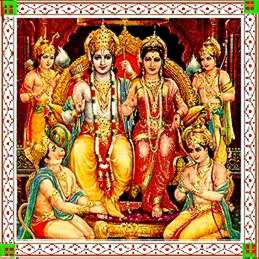 Source: http://ramayana4.tripod.com/summ.htm              